МУ «УДО Грозненского муниципального района»Муниципальное бюджетное дошкольное образовательное учреждение«ДЕТСКИЙ САД № 1 «ТЕРЕМОК» ст. ПЕРВОМАЙСКАЯГРОЗНЕНСКОГО МУНИЦИПАЛЬНОГО РАЙОНА»(МБДОУ «Детский сад № 1 «Теремок» ст. Первомайская»)МУ «Грозненски муниципальни кIоштан МБШХЬДУ»Mуниципальни бюджетни школал хьалхара дешаран учреждени«ГРОЗНЕНСКИ МУНИЦИПАЛЬНИ КIОШТАНПЕРВОМАЙСКЕРА № 1 ЙОЛУ БЕРИЙН БЕШ «ТЕРЕМОК»(МБШХЬДУ «Первомайскера Берийн беш №1 «Теремок»)О Т Ч Е То проведенных мероприятиях на День знаний(1 сентября)	Сегодня 1 сентября 2021 года в нашем ДОУ были проведены  праздничные мероприятия, посвященные Дню знаний (1 сентября). 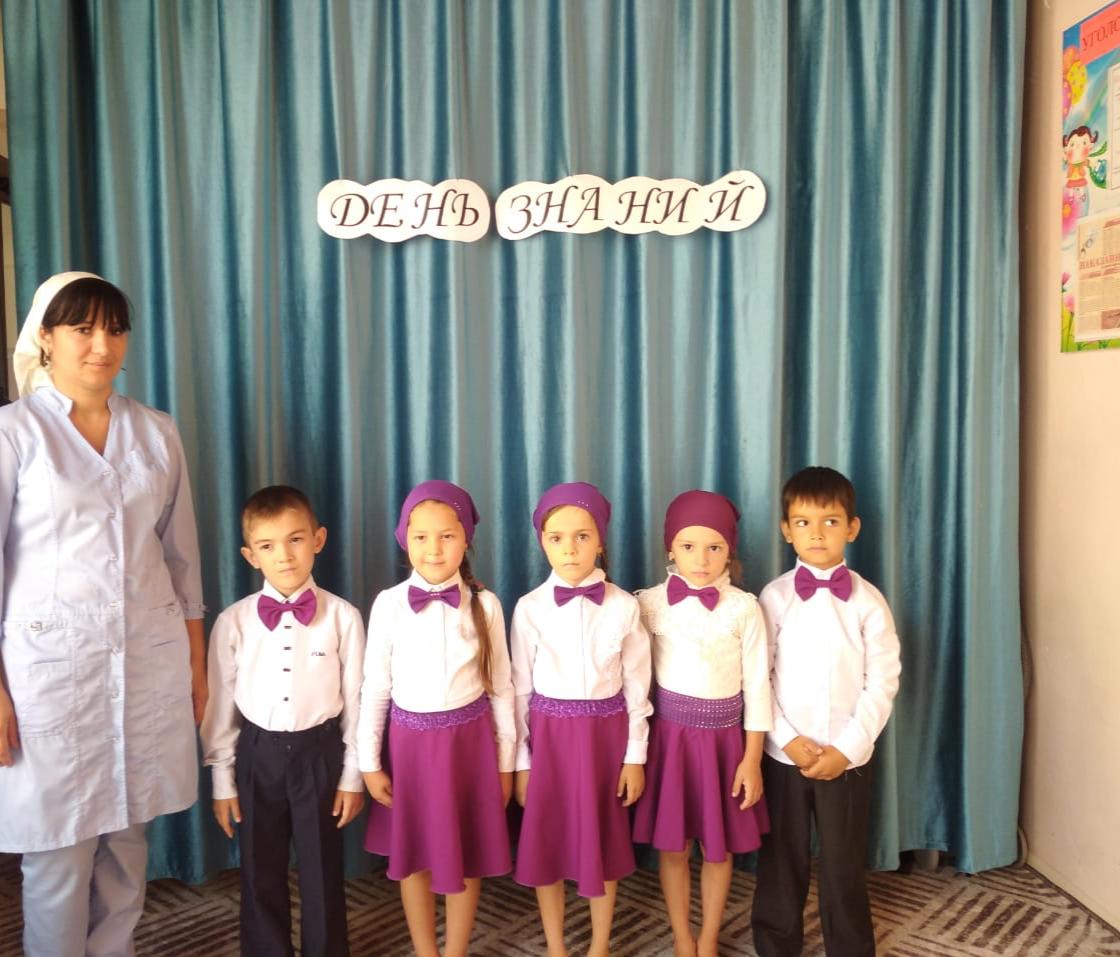 Наши детки читали выученные ими стихи	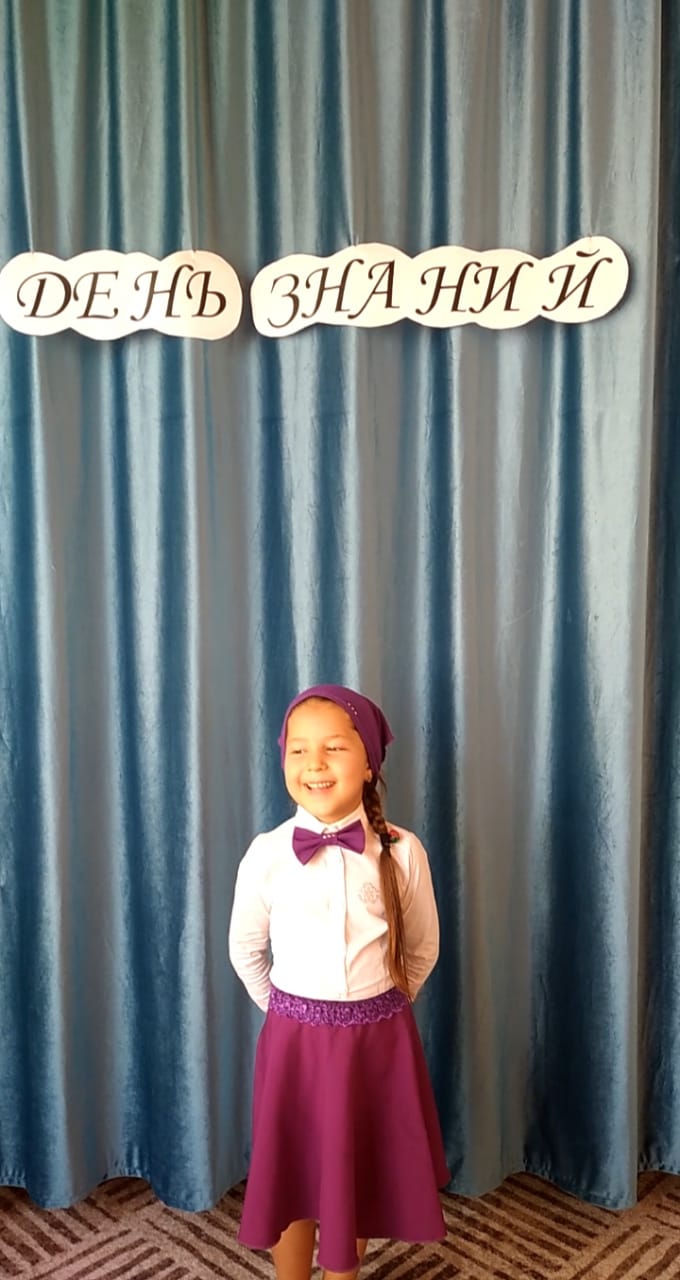 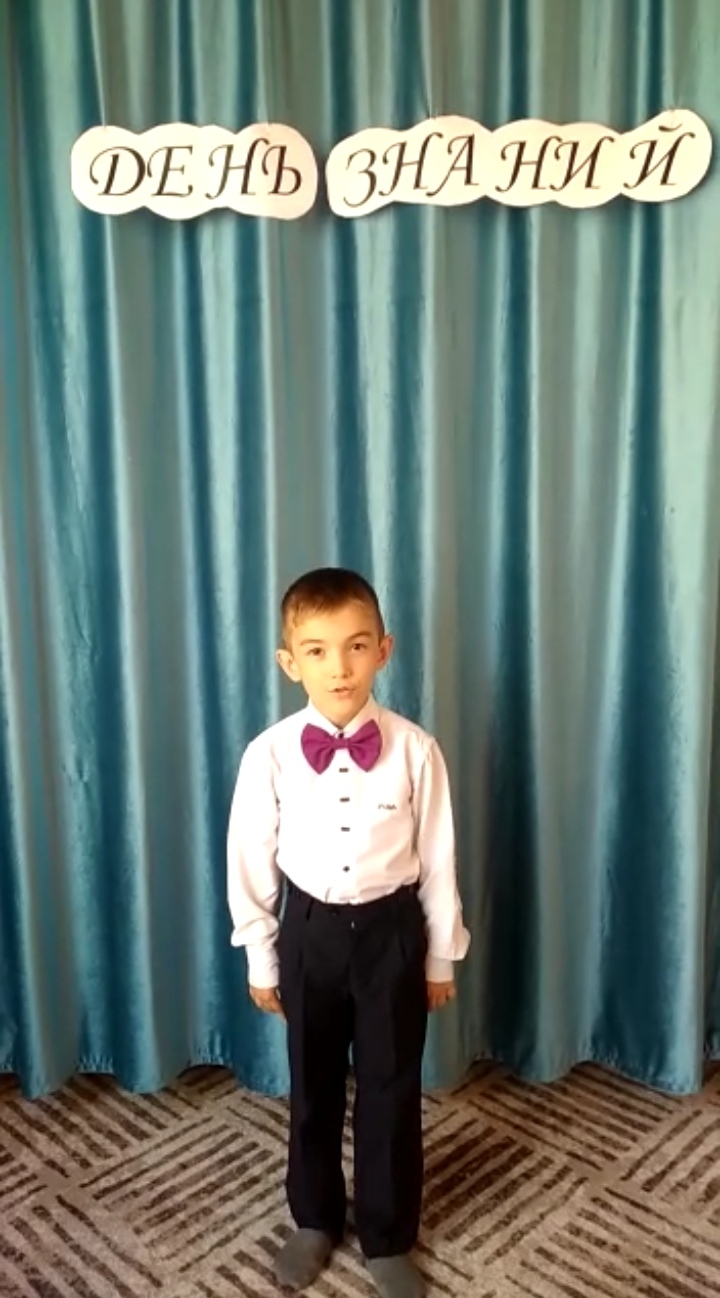 Играли в игру «Угадай какой это школьный предмет» 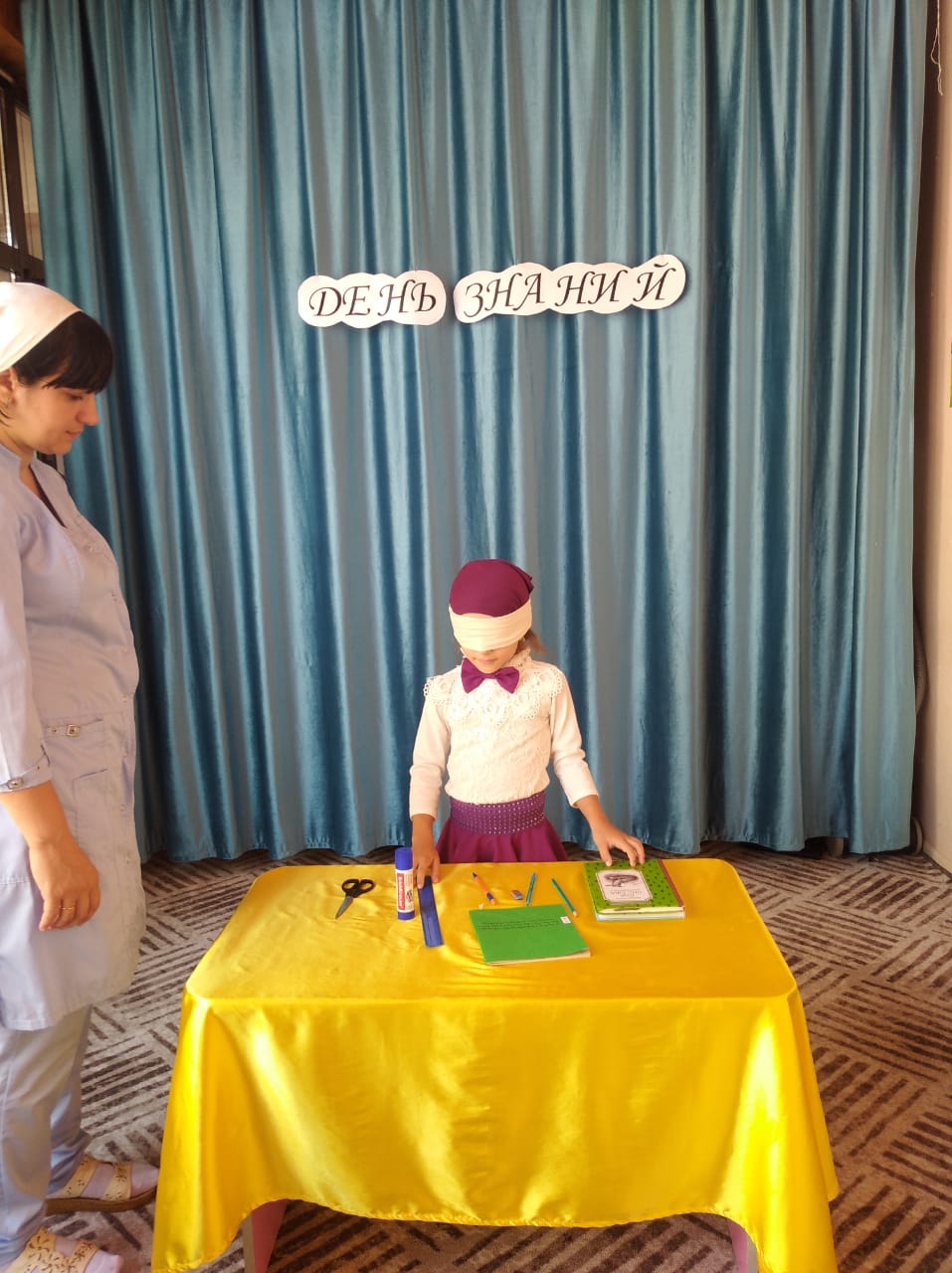 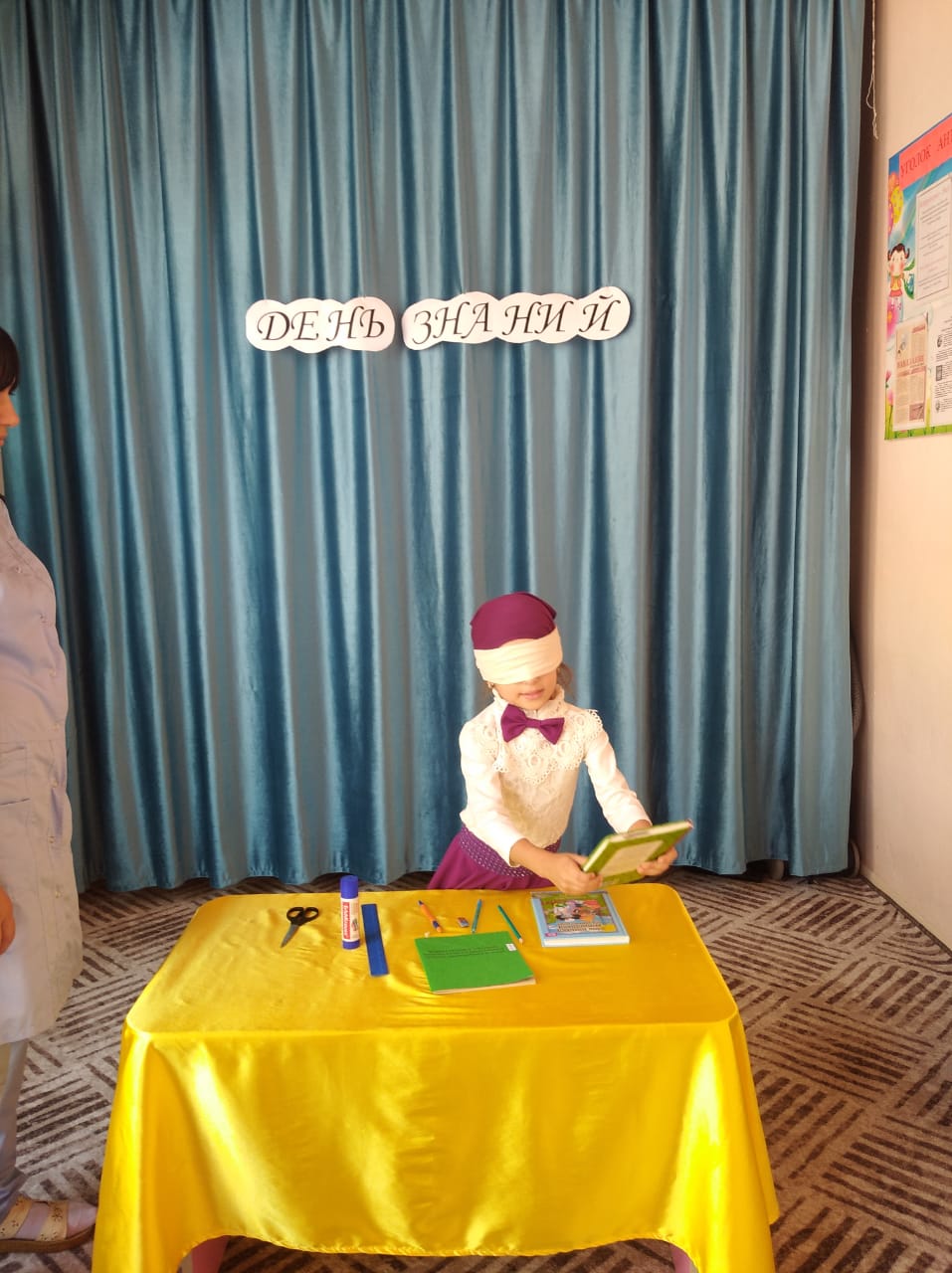 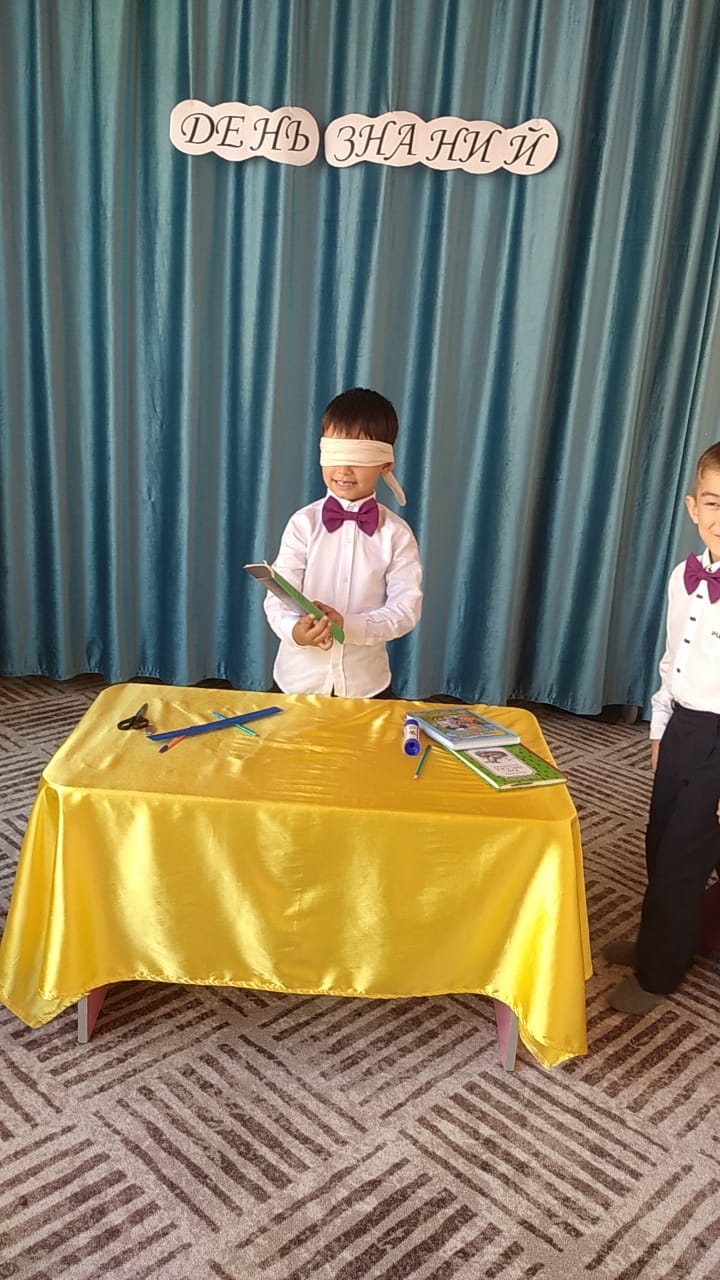 	Ребятам очень понравились такие игры, они с большим интересом старались как можно больше и лучше угадать предметы, выставленные на столе.	В добрый путь, ребята! Удачи вам на нелегком пути в мир знаний!	Старший воспитатель					Х.Ю. Абубакарова